17.12.2020r. czwartekTemat: Dekoratorstwo. Choinka z folii aluminiowej. Wykonywanie dekoracji wg filmu instruktażowego.Dzień dobry!Dzisiaj na zajęciach z przysposobienia do pracy w ramach działu dekoratorstwo proponuję wam wykonanie choinki z kulek folii aluminiowej  . Obejrzyjcie poniższy film i spróbujcie wykonać choinkę. Jeżeli masz inny pomysł na taką ozdobę to chętnie zobaczę jej zdjęcie !!! Miłej pracy!!!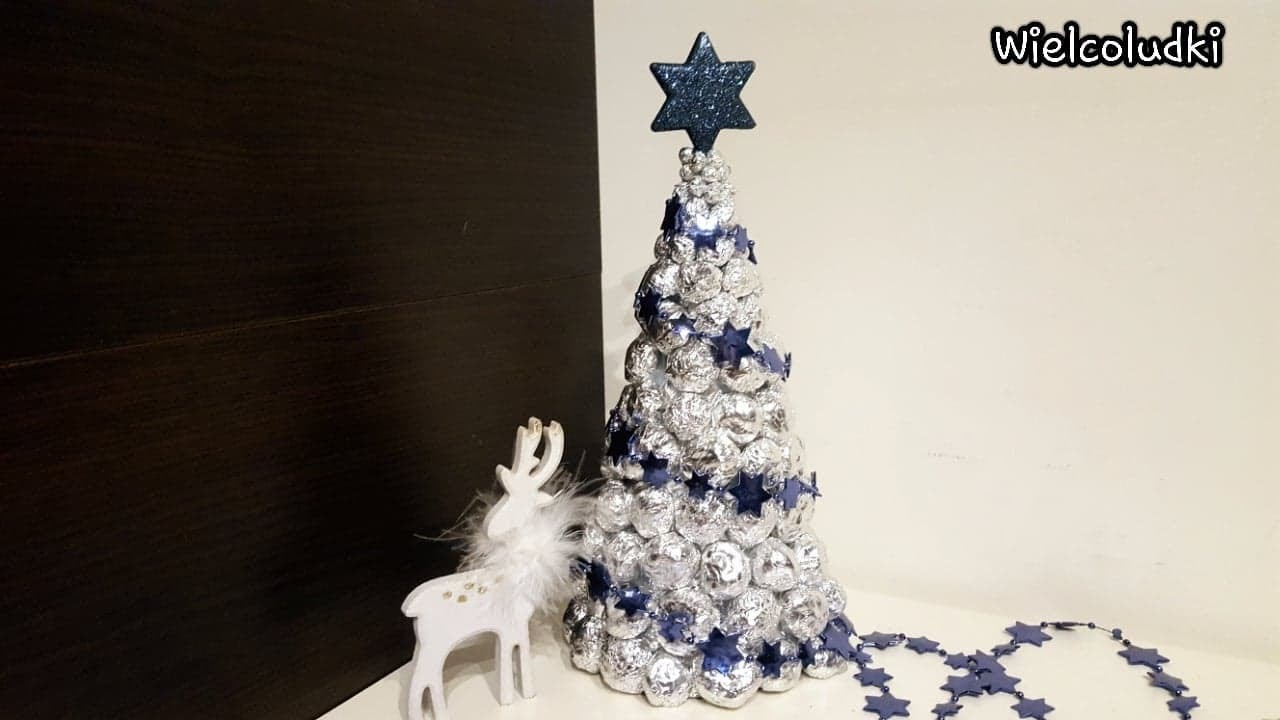 https://www.youtube.com/watch?v=4alw5bSoCzY  CHOINKA Z FOLII ALUMINIOWEJ / CHRISTMAS TREE FROM ALUMINUM FOILDziękuję i pozdrawiam! 